#InterFaithWeek@IFWeek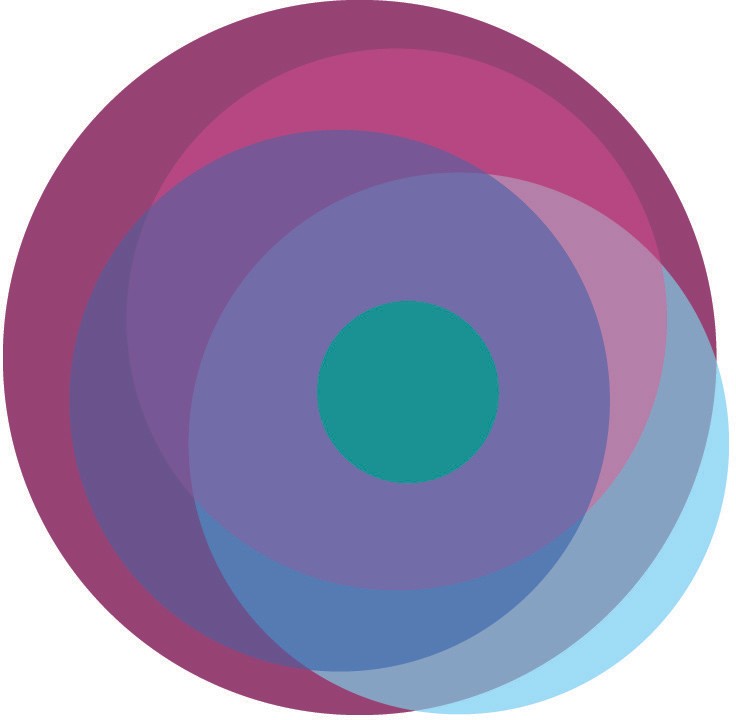 